О создании приёмочной комиссии по приемке завершенногоремонта объекта «Текущий ремонт улично-дорожной сети вСтаронижестеблиевском сельском поселении Красноармейского района Краснодарского края» по муниципальному контрактуот 23 июня 2021 года № 0318300554421000171          Руководствуясь Федеральным законом от 6 октября 2006 года                       № 131-ФЗ «Об общих принципах организации местного самоуправления в Российской Федерации», в связи с окончанием ремонта объекта «Текущий ремонт улично-дорожной сети в Старонижестеблиевском сельском поселении Красноармейского района Краснодарского края»:	1. Утвердить состав комиссии по приемке завершенного ремонта объекта «Текущий ремонт улично-дорожной сети в Старонижестеблиевском сельском поселении Красноармейского района Краснодарского края» по муниципальному контракту от 23 июня 2021 года № 0318300554421000171.2. Контроль за выполнением настоящего распоряжения возложить на заместителя главы Старонижестеблиевского сельского поселения Красноармейского района Черепанову Е.Е.	3. Настоящее распоряжение вступает в силу со дня его подписания.ГлаваСтаронижестеблиевского сельского поселения Красноармейского района						               В.В. НовакПриложениеУТВЕРЖДЕНраспоряжением администрацииСтаронижестеблиевского сельского поселенияКрасноармейского районаот ______________ № ____Состав приёмочной комиссии по приемке завершенного ремонта объекта «Текущий ремонт улично-дорожной сети в Старонижестеблиевском сельском поселении Красноармейского района Краснодарского края»Фролкин                                            - уполномоченный представитель ЗаказчикаВладимир Александрович(по согласованию)Казарян                                              -  представитель со стороны Подрядчика,Мушек Шавикович                              директор ООО «Юг-Регион»Начальник отдела по бухгалтерскому учету и финансамадминистрации Старонижестеблиевского сельского поселения Красноармейского района                            Т.А. Коваленко2ЛИСТ СОГЛАСОВАНИЯ	к проекту распоряжения администрации Старонижестеблиевского сельского поселения Красноармейского района от ___________№____«О создании приёмочной комиссии по приемке завершенногоремонта объекта «Текущий ремонт улично-дорожной сети в Старонижестеблиевском сельском поселении Красноармейского района Краснодарского края» по муниципальному контракту от 23 июня 2021 года № 0318300554421000171»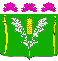 АДМИНИСТРАЦИЯСТАРОНИЖЕСТЕБЛИЕВСКОГО СЕЛЬСКОГО ПОСЕЛЕНИЯ КРАСНОАРМЕЙСКОГО РАЙОНАРАСПОРЯЖЕНИЕАДМИНИСТРАЦИЯСТАРОНИЖЕСТЕБЛИЕВСКОГО СЕЛЬСКОГО ПОСЕЛЕНИЯ КРАСНОАРМЕЙСКОГО РАЙОНАРАСПОРЯЖЕНИЕАДМИНИСТРАЦИЯСТАРОНИЖЕСТЕБЛИЕВСКОГО СЕЛЬСКОГО ПОСЕЛЕНИЯ КРАСНОАРМЕЙСКОГО РАЙОНАРАСПОРЯЖЕНИЕ«_____»______2021 г.№ _______станица Старонижестеблиевскаястаница Старонижестеблиевскаястаница СтаронижестеблиевскаяЧерепанова Елена Егоровна-заместитель главы Старонижестеблиевского сельского поселения Красноармейского района, председатель комиссииЧлены комиссии:КоваленкоТатьяна Алексеевна- начальник отдела по бухгалтерскому учету и финансамадминистрации Старонижестеблиевского сельского поселения Красноармейского района,главный бухгалтерДягилеваНадежда Юрьевна- ведущий специалист общего отдела администрации Старонижестеблиевского сельского поселения Красноармейского районаФилимонова Татьяна Александровна- главный  специалист по юридическим вопросам администрации Старонижестеблиевского сельского поселения Красноармейского районаПроект подготовлен и внесен:Проект согласован:Т.А. КоваленкоЗаместитель главы СтаронижестеблиевскогоСельского поселенияКрасноармейского районаЕ.Е. ЧерепановаНачальник общего отдела администрации Старонижестеблиевского сельского поселения Красноармейского района       Н.В. СупрунГлавный специалист по юридическим вопросамадминистрации Старонижестеблиевскогосельского поселенияКрасноармейского района                               Т.А. Филимонова